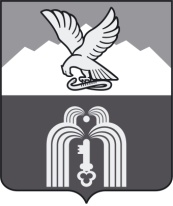 ИЗБИРАТЕЛЬНАЯ КОМИССИЯМуниципального образованияГОРОДА-КУРОРТА ПЯТИГОРСКАП О С Т А Н О В Л Е Н И Е8 августа 2016г.                                                                                          № 34/154г. ПятигорскОб извещении о неполноте сведений о кандидатах или несоблюдении требований закона к оформлению документов, представленных в избирательную комиссию муниципального образования города-курорта Пятигорска избирательным объединением Пятигорское местное отделение КПРФ, выдвинувшим список кандидатов в депутаты Думы города Пятигорска пятого созыва по единому избирательному округуВ соответствии с пунктом 1.1. статьи 38 Федерального закона «Об основных гарантиях избирательных прав и права на участие в референдуме граждан Российской Федерации», рассмотрев документы, представленные в избирательную комиссию муниципального образования города-курорта Пятигорска избирательным объединением Пятигорское местное отделение КПРФ, выдвинувшим список кандидатов в депутаты Думы города Пятигорска пятого созыва по единому избирательному округу,Избирательная комиссия муниципального образования города-курорта ПятигорскаПОСТАНОВЛЯЕТ:Направить не позднее 8 августа 2016 года избирательному объединению Пятигорское местное отделение КПРФ извещение о неполноте сведений о кандидатах и несоблюдении требований закона к оформлению документов, представленных в избирательную комиссию муниципального образования города-курорта Пятигорска избирательным объединением Пятигорское местное отделение КПРФ, выдвинувшим список кандидатов в депутаты Думы города Пятигорска пятого созыва по единому избирательному округу, согласно приложению к настоящему постановлению.Председатель                    							 А.В. ПышкоСекретарь 										 Е.Г. МягкихПРИЛОЖЕНИЕ 
к постановлению избирательной комиссии муниципального образования города-курорта Пятигорскаот 8 августа 2016 года № 34/154Избирательному объединениюПятигорское местное отделение КПРФ357500, г. Пятигорск, пр-т. Кирова, 43ИЗВЕЩЕНИЕ	12 августа 2016 года в 17 часов 00 минут по местному времени состоится заседание избирательной комиссии муниципального образования города-курорта Пятигорска, на котором будет рассматриваться вопрос о регистрации списка кандидатов в депутаты Думы города Пятигорска пятого созыва по единому избирательному округу, выдвинутого избирательным объединением Пятигорское местное отделение КПРФ.	В соответствии с пунктом 1.1. статьи 38 Федерального закона «Об основных гарантиях избирательных прав и права на участие в референдуме граждан Российской Федерации» извещаем о выявлении неполноты сведений и несоблюдения требований закона к оформлению документов, предоставленных избирательным объединением в избирательную комиссию муниципального образования города-курорта Пятигорска.Секретарь                                                                                               Е.Г. МягкихРАЗДЕЛ IРАЗДЕЛ IРАЗДЕЛ I№ п/пИзбирательное объединениеВыявленные недостаткиПятигорскоеместное отделениеКПРФПредставленный документ, подтверждающий согласование с соответствующим органом политической партии кандидатур выдвигаемых в качестве кандидатов, а именно - Постановление Бюро Ставропольского крайкома КПРФ датирован 27 июня 2016 года, то есть ранее даты официального опубликования решения о назначении выборов, а также даты принятия соответствующего решения Думой города Пятигорска (28 июня 2016г.)Пятигорскоеместное отделениеКПРФПредставленный список уполномоченных представителей избирательного объединения, в том числе по финансовым вопросам, не содержит сведений об их основном месте работы и занимаемых ими должностяхРАЗДЕЛ IIРАЗДЕЛ IIРАЗДЕЛ II№ п/пФамилия, имя, отчество кандидатаВыявленные недостатки1.Все кандидаты из списка кандидатовВ сведениях о размере и об источниках доходов, имуществе, принадлежащем кандидату на праве собственности, о счетах (вкладах) в банках, ценных бумагах кандидата (далее – сведения о размере и об источниках доходов и имуществе) воспроизведены слова «(супругу и несовершеннолетним детям», «(доходов моих супруга и несовершеннолетних детей)», «(моим супругу и несовершеннолетним детям)», что не соответствует требованиям к заполнению данной формы, указанным в примечании 1 к форме сведений о размере и об источниках доходов и имуществе (приложение 1 к Федеральному закону «Об основных гарантиях избирательных прав и права на участие в референдуме граждан Российской Федерации» (далее – Федеральный закон)2.Все кандидаты из списка кандидатов(за исключениемМаликовойНаталии Константиновны)Справка о принадлежности кандидата к избирательному объединению выдана 30 июня 2016 года (до дня официального опубликования решения о назначении выборов)3.ВоробейИгорь АлександровичМихитарьянцАльберт АнатольевичБердниковаИрина БорисовнаЗязинДенис ИвановичВ представленных документах отсутствует копия справки, заверенная уполномоченным представителем избирательного объединения, подтверждающая указанные в заявлении кандидата сведения об основном месте работы и занимаемой должности4.МихитарьянцАльберт АнатольевичНомер ИНН, указанный в заявлении о согласии баллотироваться и в сведениях о размере и об источниках доходов, имуществе кандидата, не соответствует действительному, так как содержит 11 (одиннадцать) цифр вместо 12 (двенадцати)5.БердниковаИрина БорисовнаМесто рождения, указанное в заявлении о согласии баллотироваться не соответствует месту рождения указанному в копии паспорта6.БраилкоАртем ВячеславовичНаименование образовательной организации указанной в заявлении о согласии баллотироваться не соответствует наименованию образовательной организации указанной в соответствующей копии диплома, также не соответствуют копии диплома его реквизиты, указанные в заявлении о согласии баллотироваться